Технологическая карта урокаФИО учителя: Валиева Мадина РевазовнаМесто работы: МБОУ СОШ №1 с.ОктябрьскоеДолжность: учитель информатикиПредмет: информатика Класс: 5 Тема: «Передача информации»Учебник:  Босова Л.Л. Информатика: Учебник для 5 класса. – М.: БИНОМ. Лаборатория знаний, 2013Цели и задачи:образовательные: сформулировать понятие источника информации, приемника информации, канала передачи информации; научить учащихся определять источники, приемники  информации и каналы передачи информации в различных ситуациях.развивающие:развивать:логическое мышление, внимание, память;  устойчивый познавательный интерес у учащихся;умения применять знания на практике;умение слушать и отвечать на поставленные вопросы.воспитательные:воспитывать у учащихся:информационную культуру, аккуратность, дисциплинированность. Тип урока: введение нового материала с использованием ЭОР и самостоятельной деятельностью учащихсяФорма проведения: урок открытия нового знанияФормы работы учащихся: фронтальная, индивидуальнаяТехнические средства обучения: Аппаратные средства: компьютерный класс, интерактивная доска, мультимедийный проектор.Программные средства: приложение Microsoft PowerPoint.Универсальные учебные действия (УУД):личностные (Л): готовность к повышению своего образовательного уровня и продолжению обучения с использованием средств и методов информатики и ИКТ;метапредметные (М): регулятивные (Р): соотносить результат своей деятельности с целью и оценивать его;познавательные (П): умение применять начальные навыки по использованию компьютера для решения простых информационных и коммуникационных учебных задач;коммуникативные (К): уметь (или развивают способность) с помощью вопросов добывать недостающую информацию; адекватно использовать речевые средства для аргументации своей позиции;предметные (Пр): дать представление о средствах и способах передачи информации.СТРУКТУРА И ХОД УРОКАТаблица 1ПЕРЕЧЕНЬ ИСПОЛЬЗУЕМЫХ НА ДАННОМ УРОКЕ ЭОР№Этап урокаВремя(мин)Названиеиспользуемых ЭОР(с указанием  порядкового номера из Таблицы 1)Деятельностьучителя(с указанием действий с ЭОР)Деятельность ученикаПланируемые результаты УУД1Организационный момент1Приветствует учащихсяПриветствуют учителя.К2Актуализация знаний3ЭОР №1Определение вида информации по действию (вариант ученика) ЭОР №2Вопрос 1 - Тема "Источник и приемник информации"Задает вопрос: Какие виды информации вы знаете?Комментирует ответы учащихся.Предлагает выполнить практические задания за компьютером (ЭОР №1, ЭОР №2)Отвечают на вопрос.Индивидуально выполняют практическую работу  за компьютерами, выполняют самопроверку.К Л3Объявление темы урока1Объявляет тему урока «Передача информации»Записывают  тему урока.4Изучение нового материала5ЭОР №3Источник и приемник информацииДемонстрирует презентацию (ЭОР №3), зарисовывает схему  передачи информации на доске.Знакомятся с содержанием презентации, слушают,  записывают  схему передачи информации  в тетрадь.П Пр4Изучение нового материала7ЭОР №4Презентация "Источники информации"Предлагает учащимся ознакомиться подробнее с источниками информации.Демонстрирует презентацию (ЭОР №4), формулирует определения понятия источник информации, выделяет  виды источников информацииЗнакомятся с содержанием,  слушают учителя, записывают  определение понятия источник информации  и виды источников информации в тетрадь.П Пр4Изучение нового материала1ЭОР №5Выбор источника заданной информации (вариант ученика)Предлагает  индивидуально выполнить задание (ЭОР №5)Индивидуально выполняют задание за компьютерами, выполняют самопроверку.4Изучение нового материала2Предлагает учащимся сформулировать определенияпонятия приемник информации (на основе схемы Процесс передачи информации по аналогии с определением источник информации)Формулируют определения  понятий приемник информации и записывают его  в тетрадь.4Изучение нового материала3ЭОР №6Презентация "Каналы передачи информации"Демонстрирует презентацию (ЭОР№6).Формулирует определение   понятия  информационный канал, выделяет его видыЗнакомятся с содержанием,  слушают учителя, записывают  определение понятия информационный канал, его виды5Динамическая пауза1Гимнастика для глазДавайте выполним гимнастику для глаз. Выполняют упражнения для глаз.К6Закрепление изученного материала (фронтальная работа)5Учитель предлагает учащимся рассмотреть несколько ситуаций, описывающих  процесс передачи информации, и определить источник, приемник информации, информационный канал. Сделать записи в таблице (ситуация, источник информации, приемник информации, информационный канал).Слушают учителя, обсуждают ситуацию, называют источники, приемники информации и информационные каналы.Заполняют таблицу в тетрадях.Л П К6Закрепление изученного материала (фронтальная работа)4Задает вопрос учащимся:Приведите примеры ситуаций, в которых отражается процесс передачи информации, и выделите в них источник, приемник информации и информационный канал.Отвечают на вопрос учителя, приводят примеры ситуаций.7Изучение нового материала (продолжение)3ЭОР №7Помехи при передаче информацииСтавит перед учащимися проблемный вопрос:  всегда ли приемник информации получает информацию в том виде, что передал источник?Комментирует ответы.Предлагает просмотреть ролик (ЭОР №7).Предлагает сделать вывод на основании просмотренного ролика. Отвечают на вопрос, высказывают свои мыслиПросматривают ролик.Делают вывод (Информация от источника к приемнику может поступать с искажением и очень важно, чтобы при передаче искажения информации не было.)Пр П7Изучение нового материала (продолжение)2ЭОР №7Помехи при передаче информацииУчитель предлагает найти примеры, иллюстрирующие процесс передачи в живой природе.Комментирует ответы.Приводят примеры.8Подведение итогов урока.Рефлексия.2Предлагает вспомнить определения основных понятий, изученных на уроке (источник информации, приемник информации, информационный канал).Оценивает работу учащихся.Формулирует домашнее задание (§6 стр.41-43, №6,7)Озвучивают определения.Оценивают: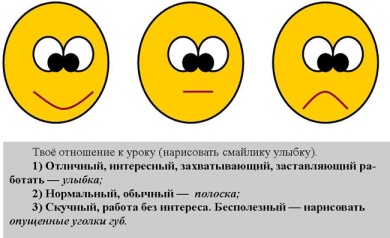 Записывают домашнее задание.Р№Название ресурсаТип, вид ресурса Форма предъявления информацииГиперссылка на ресурс, обеспечивающий доступ к ЭОР1ЭОР №1«Определение вида информации по действию (вариант ученика)»практическийтестhttp://files.school-collection.edu.ru/dlrstore/9216a674-50d4-4887-bf71-2334d5aa2230/2_38.swf2ЭОР №2«Вопрос 1 - Тема "Источник и приемник информации"»практическийтестhttp://files.school-collection.edu.ru/dlrstore/3567ab74-06fb-4c3a-a176-2a6658808345/%5BINF_017%5D_%5BQS_01%5D.html3ЭОР №3«Источник и приемник информации»»информационныйанимацияhttp://files.school-collection.edu.ru/dlrstore/f530aee3-c82c-407c-b91d-d4c6637a3fb5/%5BINF_022%5D_%5BAM_01%5D.swf4ЭОР №4«Презентация "Источники информации"»информационныйпрезентацияhttp://files.school-collection.edu.ru/dlrstore/c715b79d-1354-45fd-b9af-491cb017426e/2_120.pps5ЭОР №5«Выбор источника заданной информации (вариант ученика)»практическийанимацияhttp://files.school-collection.edu.ru/dlrstore/43dcea61-8e3f-4d83-9734-ed61ae1cdb3e/2_36.swf6ЭОР №6«Презентация "Каналы передачи информации"»информационныйпрезентацияhttp://files.school-collection.edu.ru/dlrstore/7aad7aeb-d229-447c-bda5-a81fff083b4b/2_92.ppt7ЭОР №7«Помехи при передаче информации»информационныйанимацияhttp://files.school-collection.edu.ru/dlrstore/1ebf66d3-4675-46dc-ada4-47355808e0f4/%5BINF_023%5D_%5BAM_01%5D.swf